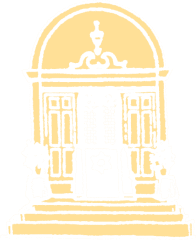 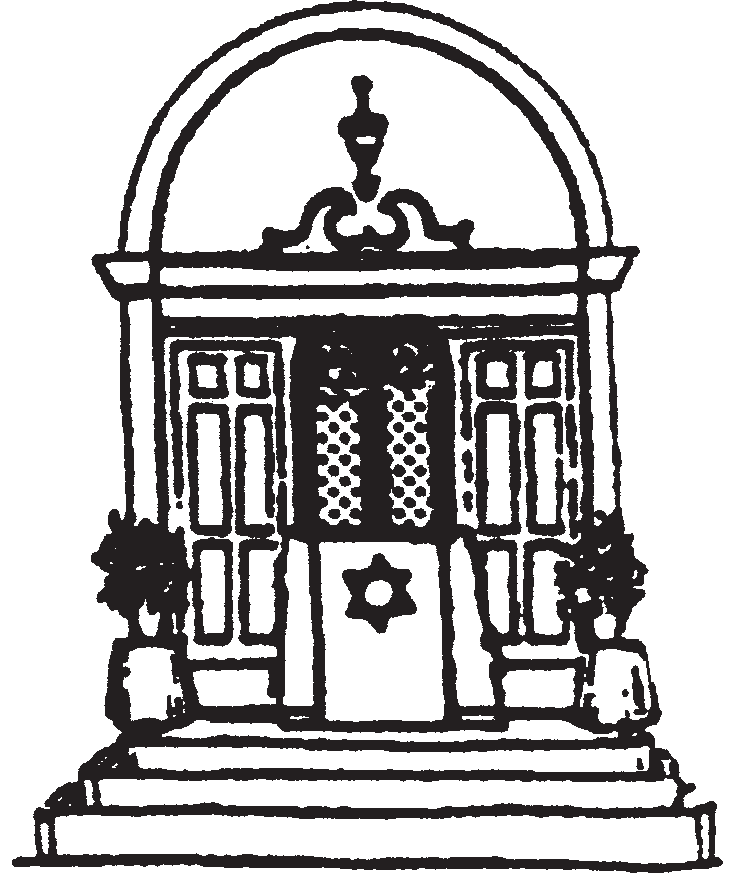 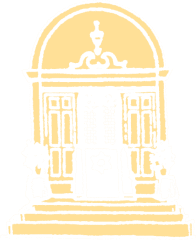 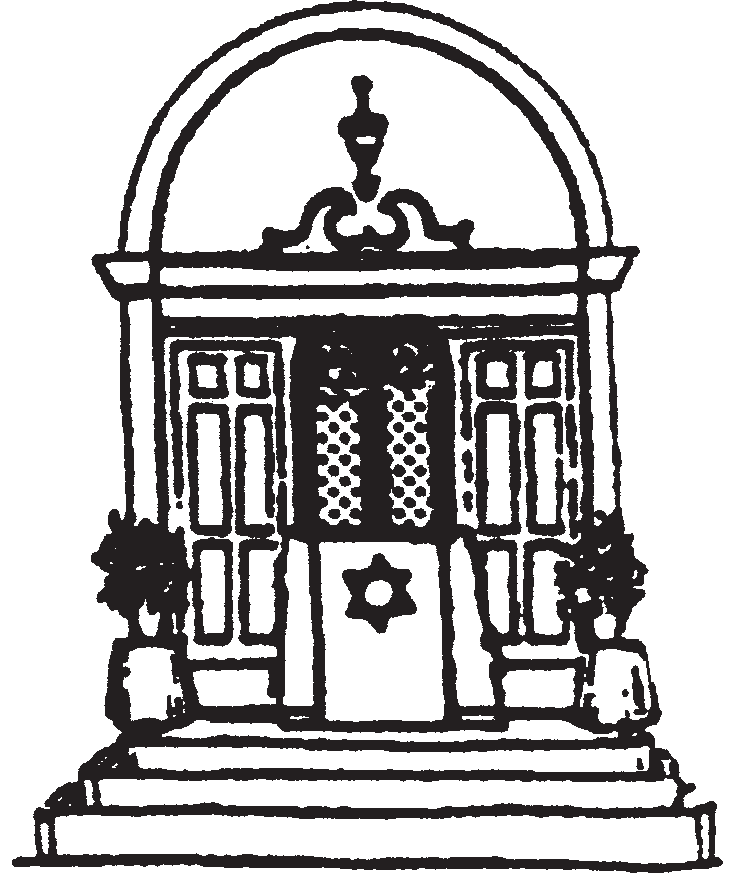 Pleasantville Community SynagogueHebrew School CalendarSeptember 2016 - May 2017

All classes will meet on Sundays and/or Thursdays.
Aleph/Bet (1st/2nd grade) will meet Sundays, 9 - 10:45 am
Gimel (3rd grade) will meet Sundays, 9 - 10:45 am* 
Daled (4th grade) will meet Sundays, 10 am - 12 pm*
Hey (5th grade) will meet Thursdays, 4 - 6 pm and Sundays, 10 am - 12 pmVav (6th grade) will meet Thursdays, 4 - 6 pm and Sundays, 10 am - 12 pm
B’nei Mitzvah (7th grade) will meet Thursdays, 6:15 - 7:30 pm plusone required parent-child program per month*In addition to meeting in class on Sundays, 3rd and 4th grade students will have an online component to their learning during the week.Please check the website at www.shalompcs.com for possible changes or updates.

Sunday, September 18………………………............................................................................First Day of Hebrew School 
Sunday, October 9 (Columbus Day weekend)…………………………………………..……………….………No ClassesFriday evening, October 21……………………………………………………………………………….Aleph/Bet ShabbatonFriday evening, November 18………………………………………………………………………………….Gimel Shabbaton

Thursday, November 24 – Sunday, November 27 (Thanksgiving)………..........………........................No ClassesSunday, December 18…………….....................................................................................................Chanukah Celebration

Thursday, December 22 – Sunday, January 1 (Winter Recess)……...........………….......…....................No ClassesSunday, January 15 (MLK Weekend)………………..…………...........…………..................................................No ClassesFriday evening, February 3........................................................................................................................Daled ShabbatonSaturday evening, February 4……………...………….……………………………………………….Hey Havdallah Service
Sunday, February 19 – Sunday, February 26 (Presidents Week)……..............……………..................No ClassesSunday, March 12……………………………………………………………………………………………….…Purim CelebrationFriday evening, March 17………...….…………...................……………………………….………......Aleph/Bet ShabbatonSaturday morning, April 1………..………………..…………………………………………………………….....Hey ShabbatonSunday, April 2…………….…………………….………………...…..........................Model Passover Seder for Aleph/Bet

Thursday, April 6............................................................................Model Passover Seder for Gimel – B’nei MitzvahSunday, April 9 – Sunday, April 16 (Passover) ………....................................................................…............No ClassesSunday, April 23……………………………………………………...…Holocaust Remembrance Day CommemorationFriday evening, April 28………………………...............................…...........................................................Gimel ShabbatonSaturday morning, April 29............................................................................................................................Vav ShabbatonSunday, April 30………….…................................................................................Israeli Independence Day CelebrationSunday, May 7……………………………………………………………………………………………………..Daled Heritage Day
Thursday, May 18.................................................Hebrew School Celebration / Last Day of B’nei Mitzvah Class
Friday evening, May 19.................................................................7th Grade (B’nei Mitzvah) Promotion CeremonySunday, May 21…………………………………………………………………………….Last Day of Hebrew School Classes